SEQUENCIA DIDÁTICA: O sujeito e seu lugar no mundoATIVIDADE DE LÍNGUA PORTUGUESA – 16/11 A 20/11FAÇA AS TAREFAS NO CADERNO DE ATIVIDADES, TUDO COM CALMA E BEM CAPRICHADO. ESCREVA A DATA.  ESCREVA O SEU NOME COMPLETO.              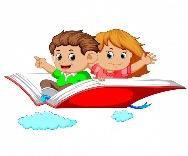 COM AJUDA DE SEUS FAMILIARES, LEIA O TEXTO ABAIXO.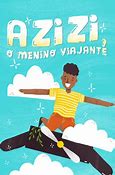 Azizi, o menino viajanteAzizi, o menino viajanteViaja para lá e para cáMenino viageiro, sonhandoConhece o mundo inteiro.Azizi viaja sem malaNem precisa de passagemFecha os olhos, vê lugaresE muita gente conhecida.Quando ele está no carroImagina que está de aviãoSentadinho na cadeiraImagina barcos e navios.Uma noite, Azizi sonhouQue fazia uma viagemEm um navio bem grandeIa para uma terra distante.E, quando chegou nessa terraAzizi se sentiu em casaUma moça parecia Com sua irmã Ainá.Toda gente pareciaCom a sua própria genteE um menino chamado AdiliIgual a ele, morava ali.Azizi foi recebido com festa,Muita dança e alegriaToda a gente comemoravaO encontro da família.Quando Azizi acordouSentiu que a terra visitadaEm seus sonhos era sua tambémSua gente tinha vindo de láEm navios de verdadePara construir o Brasil!1 - APÓS LER A HISTÓRIA JUNTO COM SEUS FAMILIARES CONVERSE COM SEU FILHO: DO QUE FALA A HISTÓRIA?QUAL O NOME DA CRIANÇA?COMO ELE É? E O QUE FAZ?2 - DESENHE E PINTE ALGUNS DOS SONHOS DO MENINO AZIZI. 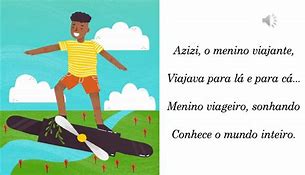 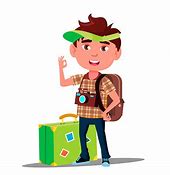 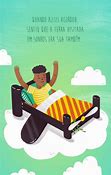  EXEMPLOS:  ABRAÇOS!         FIQUEM BEM!        ESTOU COM SAUDADES! Escola Municipal de Educação Básica Augustinho Marcon.Catanduvas, novembro de 2020.Diretora: Tatiana Bittencourt Menegat. Assessora Técnica Pedagógica: Maristela Ap.ª Borella Baraúna.Assessora Técnica Administrativa: Margarete Petter Dutra.Professora: ALEXANDRA VIEIRA DOS SANTOS.2º PROFESSORA JUÇARA AP.ª R. DA SILVAAluno: 4º ano 1 